Requisition – Copy a RequisitionMain Menu > eProcurement > Manage Requisitions
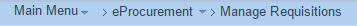 Find the requisition you want to copy.  (see: MANAGE REQUISITIONS - Search Requisitions)Select 'Copy' from the dropdown list and click Go.  
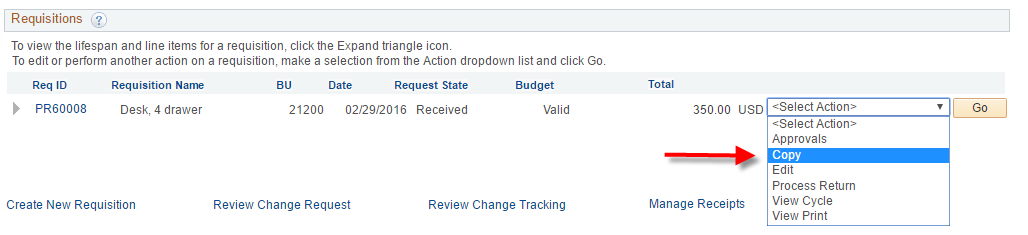 Enter a Requisition Name.
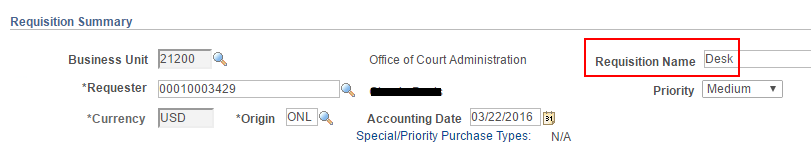 Click the Open Ship To and Accounting arrow to the left of the line and update the Due Date.
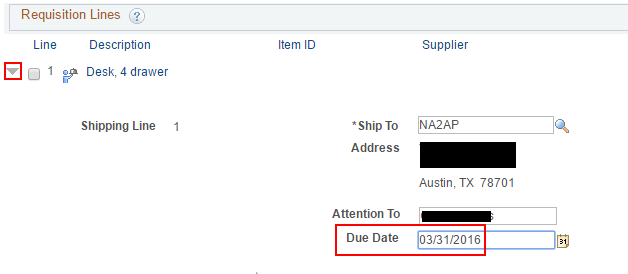 Update Comments and Attachments as necessary.Click Save & Submit.  

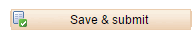 Approve and Budget Check.  
